Newhampton Church of England Primary School Science Knowledge Organiser 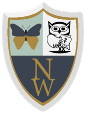 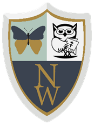 The Unit: Using our Senses    Focus: Animals Including Humans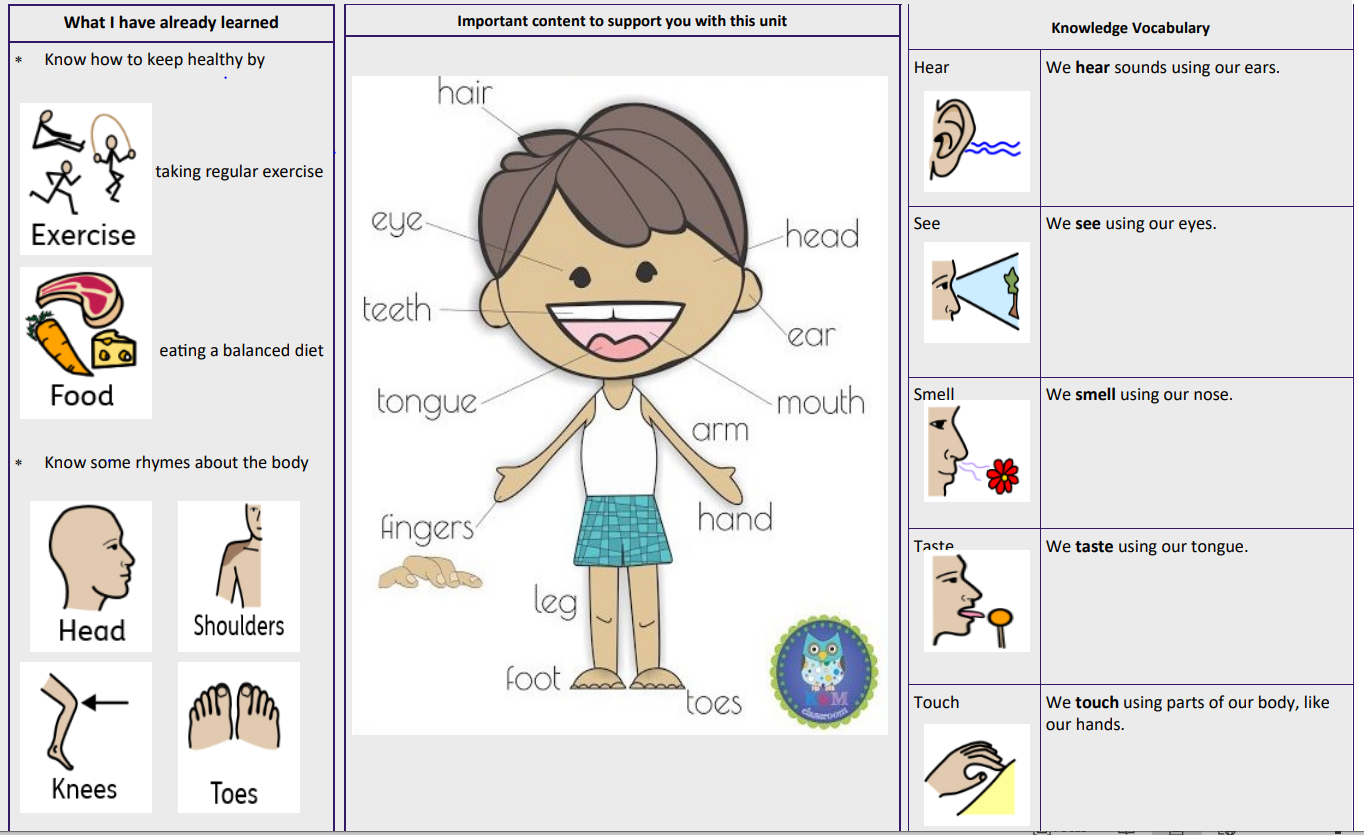 